§1833.  Referral of veterans1.  Screening.  A hospital licensed under this chapter shall screen all patients presenting for emergency care at the hospital's emergency department regarding whether or not the patient has prior service in the military.  This information must be added to the hospital's patient data management system.[PL 2021, c. 430, §1 (NEW).]2.  Referral.  If a patient presenting for emergency care at the emergency department of a hospital licensed under this chapter identifies as having prior service in the military under subsection 1, the hospital shall, at a minimum, provide the patient with the following information and document the provision of this information in the hospital's patient data management system:A.  Contact information for the Department of Defense, Veterans and Emergency Management, Maine Bureau of Veterans' Services.  The hospital shall inform the patient that the bureau may be able to assist the patient with accessing state and federal veterans benefits; and  [PL 2021, c. 430, §1 (NEW).]B.  A copy of a benefits and resource guide for veterans seeking emergency care made available on the publicly accessible website of the Department of Defense, Veterans and Emergency Management, Maine Bureau of Veterans' Services.  [PL 2021, c. 430, §1 (NEW).][PL 2021, c. 430, §1 (NEW).]SECTION HISTORYPL 2021, c. 430, §1 (NEW). The State of Maine claims a copyright in its codified statutes. If you intend to republish this material, we require that you include the following disclaimer in your publication:All copyrights and other rights to statutory text are reserved by the State of Maine. The text included in this publication reflects changes made through the First Regular and First Special Session of the 131st Maine Legislature and is current through November 1. 2023
                    . The text is subject to change without notice. It is a version that has not been officially certified by the Secretary of State. Refer to the Maine Revised Statutes Annotated and supplements for certified text.
                The Office of the Revisor of Statutes also requests that you send us one copy of any statutory publication you may produce. Our goal is not to restrict publishing activity, but to keep track of who is publishing what, to identify any needless duplication and to preserve the State's copyright rights.PLEASE NOTE: The Revisor's Office cannot perform research for or provide legal advice or interpretation of Maine law to the public. If you need legal assistance, please contact a qualified attorney.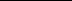 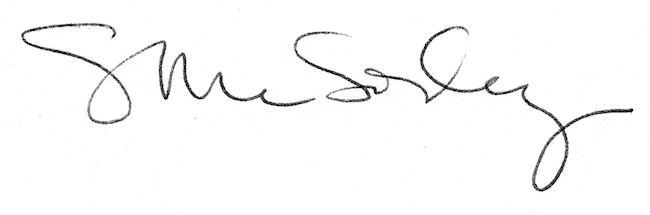 